    Date: Mar 27, 2018In your journal record the following:SCULPTURE ENTRY #22:ART THINK:  Look at the cardboard relief sculptures below and tell me which fits the criteria for this assignment the best and WHY?Announcements/Reminders:      SHHS Art Show entries DUE TOMORROW!!!Today’s Objective: Talk about criteria (pass out task sheets)Work on cardboard relief sculptureHomework: Get caught up if you are behind.1.   2.  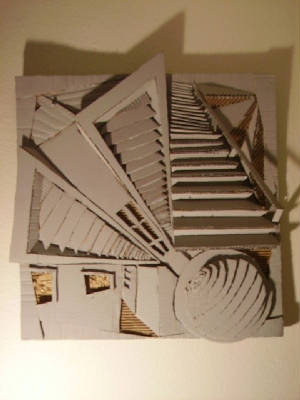 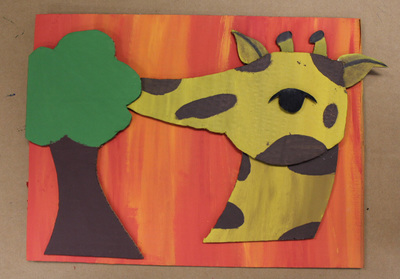 3.   4. 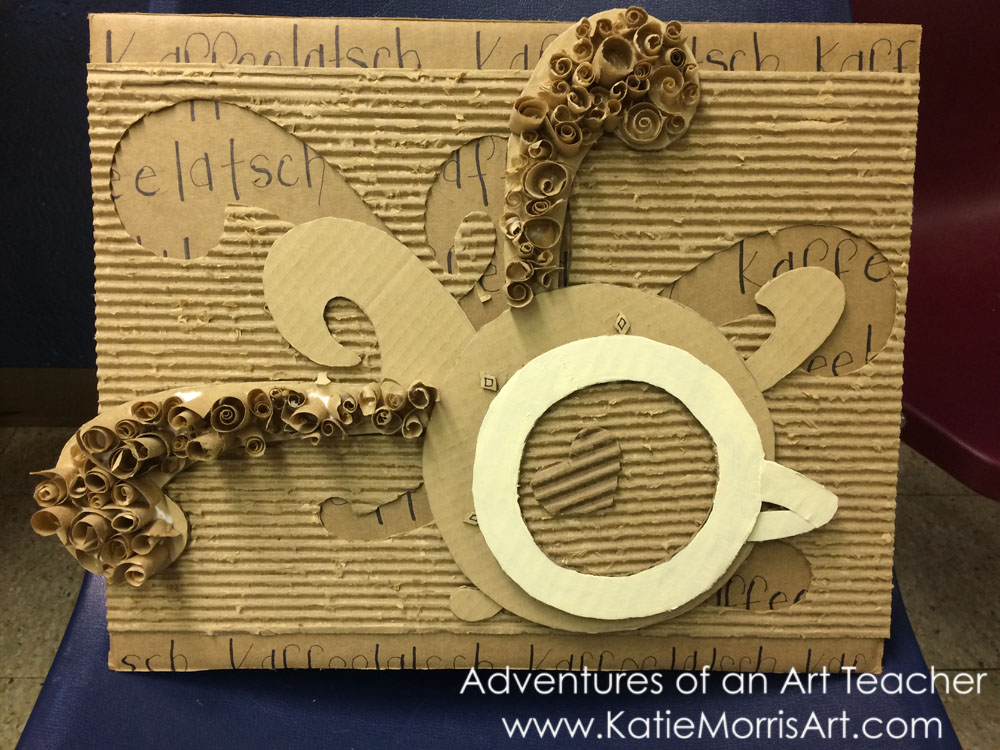 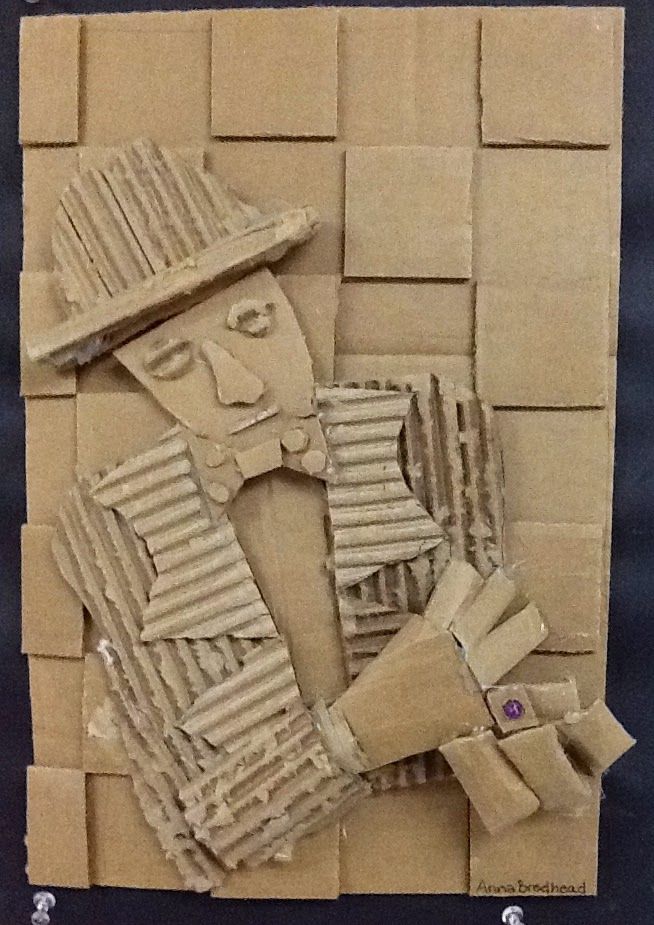 